Паспорт кабинета химии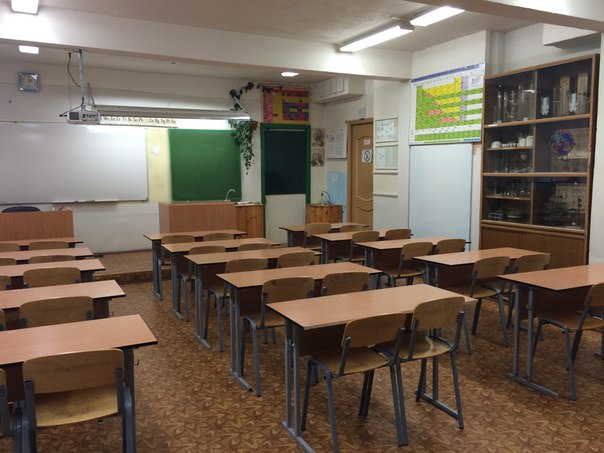 НаименованиеКоличество1учительский стол1 шт.2учительский стул1 шт.3школьная доска1 шт.4экран мультимедийный1 шт.5шкаф открытый 3 шт.6вытяжка1 шт.7парты школьные15 шт.8стулья ученические 30 шт.9Проектор1 шт.10Ноутбук1 шт